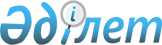 О признании утратившим силу постановления акимата города Каражал № 13 от 23 января 2015 года "Об утверждении Правил расчета ставки арендной платы при передаче коммунального имущества города Каражал в имущественный наем (аренду)"Постановление акимата города Каражал Карагандинской области от 12 июня 2015 года № 94/1      В соответствии с Законами Республики Казахстан от 24 марта 1998 года "О нормативных правовых актах", от 23 января 2001 года "О местном государственном управлении и самоуправлении в Республике Казахстан" и приказа Министра национальной экономики Республики Казахстан № 212 от 17 марта 2015 года "Об утверждении Правил передачи государственного имущества в имущественный наем (аренду)", акимат города Каражал ПОСТАНОВЛЯЕТ:

      1. Признать утратившим силу постановление акимата города Каражал № 13 от 23 января 2015 года "Об утверждении Правил расчета ставки арендной платы при передаче коммунального имущества города Каражал в имущественный наем (аренду)", (зарегистрировано в Реестре государственной регистрации нормативных правовых актов 11 февраля 2015 года № 2963, опубликовано 28 февраля 2015 года в газете "Қазыналы өңір" № 8).

      2. Контроль за исполнением настоящего постановления возложить на заместителей акима города Каражал по принадлежности вопроса.


					© 2012. РГП на ПХВ «Институт законодательства и правовой информации Республики Казахстан» Министерства юстиции Республики Казахстан
				
      Аким города Каражал

К. Шорманбаев
